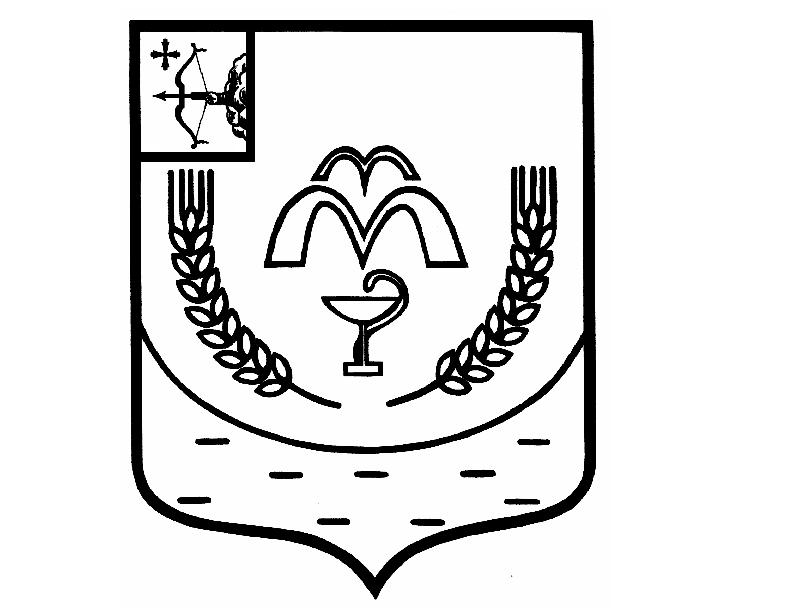 КУМЕНСКАЯ РАЙОННАЯ ДУМАПЯТОГО СОЗЫВАРЕШЕНИЕот 30.04.2019  № 23/189пгт КумёныО внесении  изменений в  Положение о  муниципальной службе в муниципальном  образовании  Куменский муниципальный район, утвержденное решением Куменской районной Думы  от 16.10.2018 № 19/150     В соответствии со статьей 23 Устава Куменского района Куменская районная Дума РЕШИЛА:         1. Внести в решение Куменской районной Думы от 16.10.2018 № 19/150 «Об утверждении Положения о  муниципальной службе в муниципальном  образовании  Куменский муниципальный район», изменения:        Часть 2 дополнить абзацем: «решение Куменской районной Думы от 21.10.2014 N 30/266 "О внесении изменений в решение Куменской районной Думы от 18.03.2014 N 26/225".         2. Внести в  Положение о  муниципальной службе в муниципальном  образовании  Куменский муниципальный район, утвержденное  решением Куменской районной Думы от 16.10.2018 № 19/150, изменения:  2.1. часть 4 статьи 7 изложить в следующей редакции:  «4. В число типовых квалификационных требований к должностям муниципальной службы по стажу муниципальной службы или стажу работы по специальности входит:1) для высших должностей муниципальной службы - не менее четырех лет стажа муниципальной службы или стажа работы по специальности, направлению подготовки;2) для главных должностей муниципальной службы - не менее двух лет стажа муниципальной службы или стажа работы по специальности, направлению подготовки;3) для ведущих, старших и младших должностей муниципальной службы требования к стажу не предъявляются.»;2.2. Пункт 1 части 1 статьи 14 признать утратившим силу;        2.3. Пункт 3 части 1 статьи 14  изложить в следующей  редакции: «3) заниматься предпринимательской деятельностью лично или через доверенных лиц, участвовать в управлении коммерческой организацией или в управлении некоммерческой организацией (за исключением участия в управлении политической партией; участия на безвозмездной основе в управлении органом профессионального союза, в том числе выборным органом первичной профсоюзной организации, созданной в органе местного самоуправления, аппарате избирательной комиссии муниципального образования; участия в съезде (конференции) или общем собрании иной общественной организации, жилищного, жилищно-строительного, гаражного кооперативов, товарищества собственников недвижимости; участия на безвозмездной основе в управлении указанными некоммерческими организациями (кроме политической партии и органа профессионального союза, в том числе выборного органа первичной профсоюзной организации, созданной в органе местного самоуправления, аппарате избирательной комиссии муниципального образования) в качестве единоличного исполнительного органа или вхождения в состав их коллегиальных органов управления с разрешения представителя нанимателя (работодателя), которое получено в порядке, установленном муниципальным правовым актом), кроме представления на безвозмездной основе интересов муниципального образования в органах управления и ревизионной комиссии организации, учредителем (акционером, участником) которой является муниципальное образование, в соответствии с муниципальными правовыми актами, определяющими порядок осуществления от имени муниципального образования полномочий учредителя организации или управления находящимися в муниципальной собственности акциями (долями участия в уставном капитале); иных случаев, предусмотренных федеральными законами;».         2.4. Часть 4 статьи 15  изложить в следующей  редакции:         «4. В случае, если владение лицом, замещающим должность муниципальной службы, ценными бумагами (долями участия, паями в уставных (складочных) капиталах организаций) приводит или может привести к конфликту интересов, указанное лицо обязано передать принадлежащие ему ценные бумаги (доли участия, паи в уставных (складочных) капиталах организаций) в доверительное управление в соответствии с гражданским законодательством Российской Федерации.»;          2.5. часть 4 статьи 20 признать утратившей силу;         2.6. часть 3 статьи 32 дополнить пунктом 2.1. следующего содержания:         «2.1.  доклада    подразделения    кадровой   службы   соответствующего муниципального органа по профилактике коррупционных и иных правонарушений о совершении  коррупционного правонарушения, в котором излагаются фактические обстоятельства  его  совершения,  и  письменного  объяснения муниципального служащего только с его согласия и при условии признания им факта совершения коррупционного  правонарушения  (за исключением применения взыскания в виде увольнения в связи с утратой доверия);»;           2.7. статью 33 изложить в следующей редакции:        «1. Взыскания, предусмотренные статьями 15, 16 и 28 настоящего Положения, применяются  не  позднее  шести  месяцев  со  дня  поступления информации о совершении   муниципальным  служащим  коррупционного  правонарушения  и  не позднее трех лет со дня его совершения.   2. Копия акта о применении к муниципальному служащему взыскания с указанием коррупционного правонарушения и нормативных правовых актов, положения которых им нарушены, или об отказе в применении к муниципальному служащему такого взыскания с указанием мотивов вручается муниципальному служащему под расписку в течение трех дней со дня издания соответствующего акта, не считая времени отсутствия работника на работе.3. Муниципальный служащий вправе обжаловать взыскание в порядке, предусмотренном трудовым законодательством.4. Если в течение одного года со дня применения взыскания муниципальный служащий не был подвергнут дисциплинарному взысканию, предусмотренному статьями 15, 16, пунктом 1 или пунктом 2 части 1 статьи 28 настоящего Положения, он считается не имеющим взыскания.          3.  Настоящее решение вступает в силу в соответствии с действующим законодательством.Председатель Куменской районной Думы    А.Г. ЛеушинГлава Куменского района	 И.Н. Шемпелев